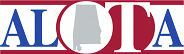 Elsie Holmes McKibbin AwardHonors an occupational therapist who has made considerable contributions to the body of knowledge of the profession. The award receives agency sponsorship to assist in the research expenses of the award recipient. The Elsie Holmes McKibbin Lecture (EHML) will be presented by the previous year’s recipient at the ALOTA Fall Conference.Nominees for the EHML must have a minimum of ten (10) years’ experience. The recipient must have shared their knowledge through written and oral presentations.  Nominees must be members of ALOTA.Name Address EmployerPerson Nominating   Narrative supporting award nomination:Please submit toconnor@southalabama.edu no later than September 3, 2018May attach CV if availableAnn Cosby Service AwardRecognizes an advocate, member or non-member, who has made contributions to the advancement of occupational therapy and/or health care over a period of time.NameAddress	 	Employer	 	Person Nominating	 	Narrative supporting award nomination:Please submit toconnor@southalabama.edu no later than September 3, 2018May attach CV if availableOTR Award of ExcellenceDemonstrates excellence in professional skills through a range of experience and depth of knowledge in OT theory, practice and association involvement. The award recipient must have demonstrated excellence in professional skills through a range of experience and depth of knowledge in OT theory, practice and association involvement. All nominees must be members of the ALOTA and have a minimum of five years’ experience.NameAddress	 	Employer	 	Person Nominating	 	Narrative supporting award nomination:Please submit toconnor@southalabama.edu no later than September 3, 2018 May attach CV if availableOTA Award of ExcellenceRecognizes COTAs who have contributed to the education and professional development of the members of the Alabama Occupational Therapy Association, particularly fellow COTAs.  The award recipient must have demonstrated  excellence  in professional skills through a range of experience and depth of knowledge in OT theory, practice and association involvement. All nominees must be members of ALOTA and have a minimum of five years’ experience.Name AddressEmployerPerson Nominating	 	Narrative supporting award nomination:Please submit toconnor@southalabama.edu no later than September 3, 2018May attach CV if available